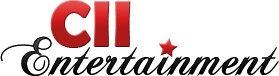 CII Entertainment Credit Card Authorization Form (Use if Credit Card is flat)Today’s date: ____________________________I ____________________________________________________________________ ⁮ As the Individual card holder, I hereby authorize this card to be used for the charge required. ⁮ I understand that this charge is for entertainment services and I agree to the NO REFUND policy. I will not be issued a refund under any circumstances. Credit Card Information: Name as it appears on the Card: ___________________________________________________________ Type of Card: □ VISA □ MASTERCARD □ DISCOVER Credit Card Number __________-__________-__________-___________Expiration Date______/_________Security Code BACK of Visa OR Master Card: (3 digits) _______________ Amount $_______________________Credit Card Billing Address: Street:_____________________________________________________________City: _____________________________State:_________________Zip Code: ___________ Telephone: ____________________________________Cardholder Signature____________________________________Driver’s License number      ___________________________ State ___________Authorization number          ________________________________Model Name _______________________________/ Operator Name ________________________Revised : 12/01/15